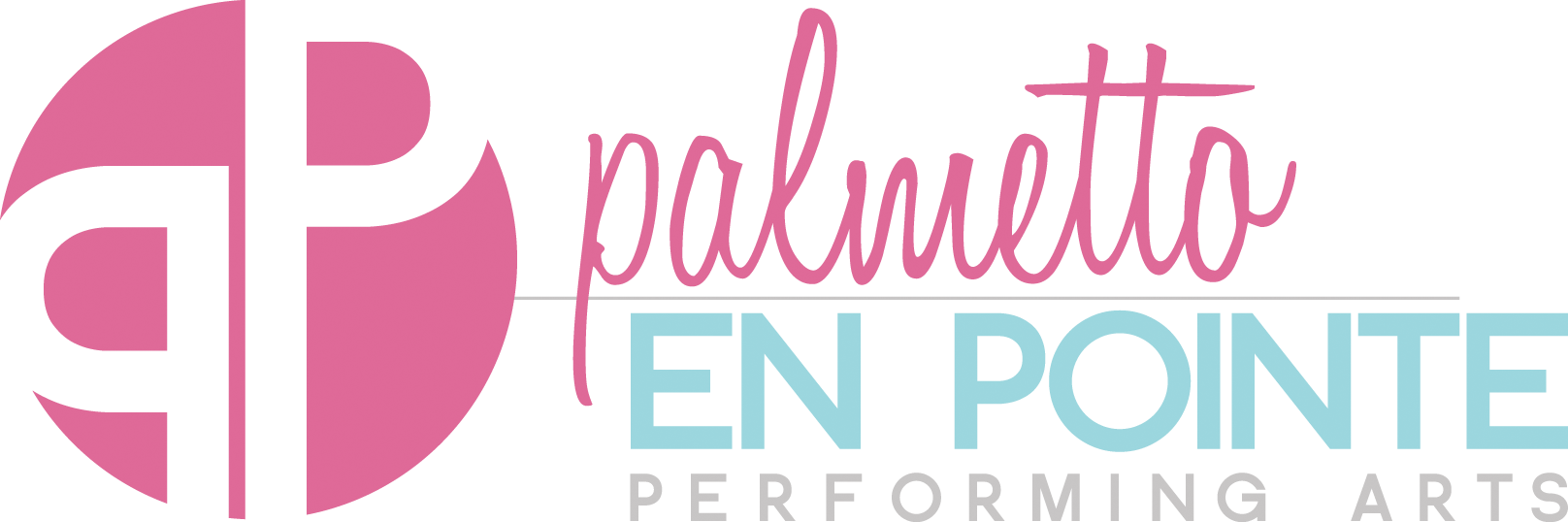 Name: ___________________________________ DOB: __________________Age:__________Parents: ___________________________________ Phone: ____________________________Email Contact: _________________________________________________________________Mom Cell: _________________________ Dad Cell: __________________________________Emergency Contact: ___________________________________Phone: ________________Medical Information: __________________________________________________________Who is allowed to pick up your child: ______________________________________Camp: _________________________________I, myself and/or for my minor child, release and agree not to hold Palmetto En Pointe Dance Studio and any of its sub-contractors liable for ay of the following: personal injury claims, sickness or death, as well as expenses due to loss, damage to personal property or the loss of wages. Dance is a physical activity; injuries may occur. Each student has the right to decline participation in any activity in which they feel uncomfortable or see as dangerous during or after class/rehearsal. The dancer and or guardian are responsible for informing instructors of any medical problems or physical issues that would prevent full participation in class. All dancers must be covered by their parent/family’s insurance which will act as the only source of reimbursement should an injury occur while the dancer is under the care of Palmetto En Pointe’s instructors. Registration is non-refundable and your child’s spot is secured once Registration Form and Payment have been received. *By signing below, dancers/guardians assume full financial responsibility for all registered costs and fees agreed upon enrollment. Parent/Guardian: ____________________________________ Date:__________________________Please initial policies page and submit as well. Registration is not complete until both pages have been submitted and Registration fee has been paid. Tshirt Size: ______________ Registration Fee Payment: _________________________